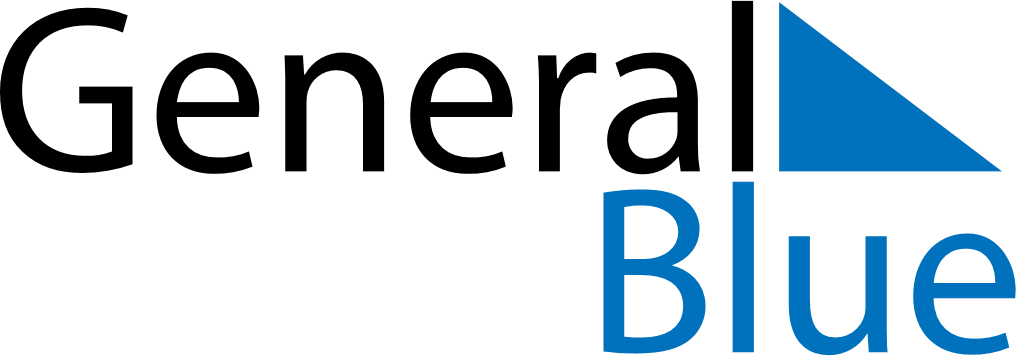 Quarter 4 of 2024GuamQuarter 4 of 2024GuamQuarter 4 of 2024GuamQuarter 4 of 2024GuamQuarter 4 of 2024GuamOctober 2024October 2024October 2024October 2024October 2024October 2024October 2024SUNMONTUEWEDTHUFRISAT12345678910111213141516171819202122232425262728293031November 2024November 2024November 2024November 2024November 2024November 2024November 2024SUNMONTUEWEDTHUFRISAT123456789101112131415161718192021222324252627282930December 2024December 2024December 2024December 2024December 2024December 2024December 2024SUNMONTUEWEDTHUFRISAT12345678910111213141516171819202122232425262728293031Oct 14: Columbus DayDec 25: Christmas DayOct 31: HalloweenDec 31: New Year’s EveNov 2: All Souls’ DayNov 5: Election DayNov 11: Veterans DayNov 28: Thanksgiving DayNov 29: Day after Thanksgiving DayDec 9: Our Lady of Camarin DayDec 24: Christmas Eve